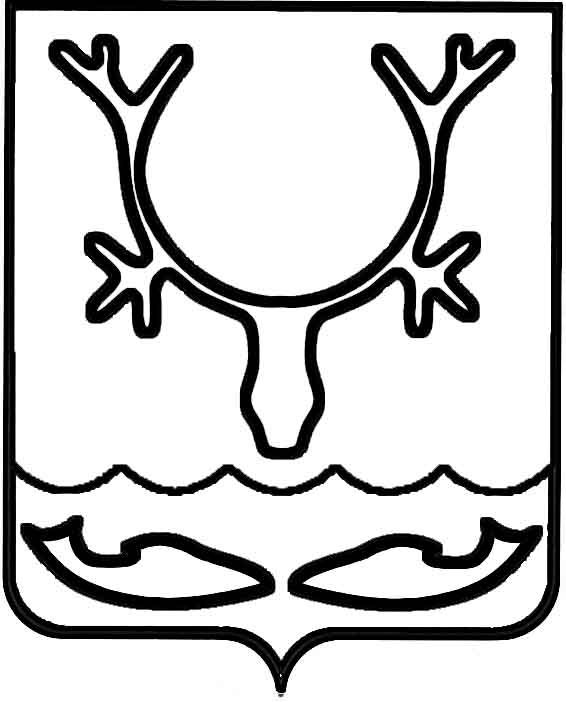 Администрация муниципального образования
"Городской округ "Город Нарьян-Мар"РАСПОРЯЖЕНИЕО внесении изменения в распоряжение Администрации муниципального образования "Городской округ "Город Нарьян-Мар"                от 27.12.2019 № 991-рНа основании постановления Администрации муниципального образования "Городской округ "Город Нарьян-Мар" от 07.02.2020 № 87 "О внесении изменений 
в постановление Администрации МО "Городской округ "Город Нарьян-Мар" 
от 31.08.2018 № 584 "Об утверждении муниципальной программы муниципального образования "Городской округ "Город Нарьян-Мар" "Развитие предпринимательства в муниципальном образовании "Городской округ "Город Нарьян-Мар":Внести в распоряжение Администрации муниципального образования "Городской округ "Город Нарьян-Мар" от 27.12.2019 № 991-р "Об утверждении плана реализации муниципальной программы муниципального образования "Городской округ "Город Нарьян-Мар" "Развитие предпринимательства в муниципальном образовании "Городской округ "Город Нарьян-Мар" на 2020 год" изменение, изложив Приложение в новой редакции (Приложение).Настоящее распоряжение вступает в силу со дня его подписания.Приложениек распоряжению Администрации муниципального образования"Городской округ "Город Нарьян-Мар"от 11.03.2020 № 142-р"Приложениек распоряжению Администрациимуниципального образования"Городской округ "Город Нарьян-Мар"от 27.12.2019 № 991-рПланреализации муниципальной программы муниципального образования "Городской округ "Город Нарьян-Мар""Развитие предпринимательства в муниципальном образовании "Городской округ "Город Нарьян-Мар"на 2020 годОтветственный исполнитель муниципальной программы: управление экономического и инвестиционного развития Администрации МО "Городской округ "Город Нарьян-Мар" Примечание:-	ОИПиП УЭиИР – отдел инвестиционной политики и предпринимательства управления экономического и инвестиционного развития Администрации МО "Городской округ "Город Нарьян-Мар";-	УМИиЗО – управление муниципального имущества и земельных отношений Администрации МО "Городской округ "Город Нарьян-Мар".".11.03.2020№142-рГлава города Нарьян-Мара О.О. Белак№ п/пНаименование подпрограммы, мероприятий Ответственный исполнитель
(ФИО, должность)Планируемый срок проведения торгов (в случае необходимости) Срок начала реализации мероприятия Срок начала реализации мероприятия Срок окончания реализации мероприятияОжидаемый результатФинансирование 2020 года,  
тыс. руб.123455678Подпрограмма 1 "Развитие предпринимательства и торговли в муниципальном образовании "Городской округ "Город Нарьян-Мар"Подпрограмма 1 "Развитие предпринимательства и торговли в муниципальном образовании "Городской округ "Город Нарьян-Мар"Подпрограмма 1 "Развитие предпринимательства и торговли в муниципальном образовании "Городской округ "Город Нарьян-Мар"Подпрограмма 1 "Развитие предпринимательства и торговли в муниципальном образовании "Городской округ "Город Нарьян-Мар"Подпрограмма 1 "Развитие предпринимательства и торговли в муниципальном образовании "Городской округ "Город Нарьян-Мар"Подпрограмма 1 "Развитие предпринимательства и торговли в муниципальном образовании "Городской округ "Город Нарьян-Мар"Подпрограмма 1 "Развитие предпринимательства и торговли в муниципальном образовании "Городской округ "Город Нарьян-Мар"Подпрограмма 1 "Развитие предпринимательства и торговли в муниципальном образовании "Городской округ "Город Нарьян-Мар"Подпрограмма 1 "Развитие предпринимательства и торговли в муниципальном образовании "Городской округ "Город Нарьян-Мар"1.1. Основное мероприятие: Реализация мероприятий по поддержке и развитию малого и среднего предпринимательства1.1. Основное мероприятие: Реализация мероприятий по поддержке и развитию малого и среднего предпринимательства1.1. Основное мероприятие: Реализация мероприятий по поддержке и развитию малого и среднего предпринимательства1.1. Основное мероприятие: Реализация мероприятий по поддержке и развитию малого и среднего предпринимательства1.1. Основное мероприятие: Реализация мероприятий по поддержке и развитию малого и среднего предпринимательства1.1. Основное мероприятие: Реализация мероприятий по поддержке и развитию малого и среднего предпринимательства1.1. Основное мероприятие: Реализация мероприятий по поддержке и развитию малого и среднего предпринимательства1.1. Основное мероприятие: Реализация мероприятий по поддержке и развитию малого и среднего предпринимательства1.1. Основное мероприятие: Реализация мероприятий по поддержке и развитию малого и среднего предпринимательства1.1.1. Финансовая поддержка субъектов малого и среднего предпринимательства1.1.1. Финансовая поддержка субъектов малого и среднего предпринимательства1.1.1. Финансовая поддержка субъектов малого и среднего предпринимательства1.1.1. Финансовая поддержка субъектов малого и среднего предпринимательства1.1.1. Финансовая поддержка субъектов малого и среднего предпринимательства1.1.1. Финансовая поддержка субъектов малого и среднего предпринимательства1.1.1. Финансовая поддержка субъектов малого и среднего предпринимательства1.1.1. Финансовая поддержка субъектов малого и среднего предпринимательства1.1.1. Финансовая поддержка субъектов малого и среднего предпринимательства1Изменение корректирующего коэффициента базовой доходности К2 для исчисления единого налога на вмененный доходОИПиП УЭиИРне проводятсяв течение годапо мере необходимостив течение годапо мере необходимостив течение годапо мере необходимостиизменение корректирующего коэффициента базовой доходности К2без финансирования2Предоставление грантов начинающим предпринимателям 
на создание собственного бизнесаОИПиП УЭиИРне проводятся1 - 2 квартал1 - 2 квартал1 - 2 кварталосуществление финансовой поддержки субъектов М и СП,
увеличение количества субъектов М и СП, повышение квалификации предпринимателей в различных сферах предпринимательской деятельности1 000,03Субсидия на возмещение части затрат по приобретению и доставке имуществаОИПиП УЭиИРне проводятсяв течение года
по мере поступления заявленийв течение года
по мере поступления заявленийв течение года
по мере поступления заявленийосуществление финансовой поддержки субъектов М и СП,
увеличение количества субъектов М и СП, повышение квалификации предпринимателей в различных сферах предпринимательской деятельности1 000,04Субсидия на возмещение части затрат по аренде нежилых зданий 
и помещенийОИПиП УЭиИРне проводятсяв течение года
по мере поступления заявленийв течение года
по мере поступления заявленийв течение года
по мере поступления заявленийосуществление финансовой поддержки субъектов М и СП,
увеличение количества субъектов М и СП, повышение квалификации предпринимателей в различных сферах предпринимательской деятельности688,05Предоставление субсидий субъектам малого и среднего предпринимательства на возмещение части затрат, связанных с реализацией энергосберегающих мероприятий, включая затраты 
на приобретение и внедрение энергоэффективных технологий, оборудования и материаловОИПиП УЭиИРне проводятсяв течение года
по мере поступления заявленийв течение года
по мере поступления заявленийв течение года
по мере поступления заявленийосуществление финансовой поддержки субъектов М и СП,
увеличение количества субъектов М и СП, повышение квалификации предпринимателей в различных сферах предпринимательской деятельности50,06Субсидия на возмещение части затрат по подготовке, переподготовке и повышению квалификации кадровОИПиП УЭиИРне проводятсяв течение года
по мере поступления заявленийв течение года
по мере поступления заявленийв течение года
по мере поступления заявленийосуществление финансовой поддержки субъектов М и СП,
увеличение количества субъектов М и СП, повышение квалификации предпринимателей в различных сферах предпринимательской деятельности150,01.1.2. Имущественная поддержка субъектов малого и среднего предпринимательства1.1.2. Имущественная поддержка субъектов малого и среднего предпринимательства1.1.2. Имущественная поддержка субъектов малого и среднего предпринимательства1.1.2. Имущественная поддержка субъектов малого и среднего предпринимательства1.1.2. Имущественная поддержка субъектов малого и среднего предпринимательства1.1.2. Имущественная поддержка субъектов малого и среднего предпринимательства1.1.2. Имущественная поддержка субъектов малого и среднего предпринимательства1.1.2. Имущественная поддержка субъектов малого и среднего предпринимательства1.1.2. Имущественная поддержка субъектов малого и среднего предпринимательства7Обеспечение субъектам малого и среднего предпринимательства доступа к неиспользуемому муниципальному имуществуОИПиП УЭиИР,
УМИиЗОне проводятсяпо мере формирования реестрапо мере формирования реестрапо мере формирования реестраобеспечение субъектов малого и среднего предпринимательства нежилыми помещениямибез финансирования1.2. Основное мероприятие: Реализация мероприятий по поддержке и развитию предприятий торговли1.2. Основное мероприятие: Реализация мероприятий по поддержке и развитию предприятий торговли1.2. Основное мероприятие: Реализация мероприятий по поддержке и развитию предприятий торговли1.2. Основное мероприятие: Реализация мероприятий по поддержке и развитию предприятий торговли1.2. Основное мероприятие: Реализация мероприятий по поддержке и развитию предприятий торговли1.2. Основное мероприятие: Реализация мероприятий по поддержке и развитию предприятий торговли1.2. Основное мероприятие: Реализация мероприятий по поддержке и развитию предприятий торговли1.2. Основное мероприятие: Реализация мероприятий по поддержке и развитию предприятий торговли1.2. Основное мероприятие: Реализация мероприятий по поддержке и развитию предприятий торговли1.2.1. Развитие торговли 1.2.1. Развитие торговли 1.2.1. Развитие торговли 1.2.1. Развитие торговли 1.2.1. Развитие торговли 1.2.1. Развитие торговли 1.2.1. Развитие торговли 1.2.1. Развитие торговли 1.2.1. Развитие торговли 8Организация праздничных ярмарок и ярмарок выходного дняОИПиП УЭиИР,
МБУ "Чистый город"не проводятсяв течение года по мере проведения праздничных и культурно-массовых мероприятийв течение года по мере проведения праздничных и культурно-массовых мероприятийв течение года по мере проведения праздничных и культурно-массовых мероприятийорганизация проведения на качественном уровне ярмарок, выездной праздничной торговли, организация уличной торговли сельхозпродукциейбез финансирования9Организация сезонной торговли и летних кафеОИПиП УЭиИРне проводятся1 мая1 октября1 октябряорганизация проведения на качественном уровне ярмарок, выездной праздничной торговли, организация уличной торговли сельхозпродукциейбез финансирования10Субсидия на возмещение части затрат по приобретению и установке нестационарных торговых объектовОИПиП УЭиИРне проводятсяв течение года
по мере поступления заявлений в течение года
по мере поступления заявлений в течение года
по мере поступления заявлений приведение нестационарных торговых объектов в соответствие с требованиями, установленными к внешнему виду1 000,011Разработка, утверждение и корректировка схем размещения нестационарных торговых объектовОИПиП УЭиИР,
УМИиЗОне проводятсяпо мере необходимости по мере необходимости по мере необходимости обеспечение населения объектами торговли (нестационарными торговыми объектами)без финансированияПодпрограмма 2 "Популяризация предпринимательской деятельности в муниципальном образовании "Городской округ "Город Нарьян-Мар"Подпрограмма 2 "Популяризация предпринимательской деятельности в муниципальном образовании "Городской округ "Город Нарьян-Мар"Подпрограмма 2 "Популяризация предпринимательской деятельности в муниципальном образовании "Городской округ "Город Нарьян-Мар"Подпрограмма 2 "Популяризация предпринимательской деятельности в муниципальном образовании "Городской округ "Город Нарьян-Мар"Подпрограмма 2 "Популяризация предпринимательской деятельности в муниципальном образовании "Городской округ "Город Нарьян-Мар"Подпрограмма 2 "Популяризация предпринимательской деятельности в муниципальном образовании "Городской округ "Город Нарьян-Мар"Подпрограмма 2 "Популяризация предпринимательской деятельности в муниципальном образовании "Городской округ "Город Нарьян-Мар"Подпрограмма 2 "Популяризация предпринимательской деятельности в муниципальном образовании "Городской округ "Город Нарьян-Мар"Подпрограмма 2 "Популяризация предпринимательской деятельности в муниципальном образовании "Городской округ "Город Нарьян-Мар"2.1. Основное мероприятие: Формирование благоприятной среды для развития малого и среднего предпринимательства 
в МО "Городской округ "Город Нарьян-Мар"2.1. Основное мероприятие: Формирование благоприятной среды для развития малого и среднего предпринимательства 
в МО "Городской округ "Город Нарьян-Мар"2.1. Основное мероприятие: Формирование благоприятной среды для развития малого и среднего предпринимательства 
в МО "Городской округ "Город Нарьян-Мар"2.1. Основное мероприятие: Формирование благоприятной среды для развития малого и среднего предпринимательства 
в МО "Городской округ "Город Нарьян-Мар"2.1. Основное мероприятие: Формирование благоприятной среды для развития малого и среднего предпринимательства 
в МО "Городской округ "Город Нарьян-Мар"2.1. Основное мероприятие: Формирование благоприятной среды для развития малого и среднего предпринимательства 
в МО "Городской округ "Город Нарьян-Мар"2.1. Основное мероприятие: Формирование благоприятной среды для развития малого и среднего предпринимательства 
в МО "Городской округ "Город Нарьян-Мар"2.1. Основное мероприятие: Формирование благоприятной среды для развития малого и среднего предпринимательства 
в МО "Городской округ "Город Нарьян-Мар"2.1. Основное мероприятие: Формирование благоприятной среды для развития малого и среднего предпринимательства 
в МО "Городской округ "Город Нарьян-Мар"2.1.1. Консультационная, организационная поддержка развития малого и среднего предпринимательства2.1.1. Консультационная, организационная поддержка развития малого и среднего предпринимательства2.1.1. Консультационная, организационная поддержка развития малого и среднего предпринимательства2.1.1. Консультационная, организационная поддержка развития малого и среднего предпринимательства2.1.1. Консультационная, организационная поддержка развития малого и среднего предпринимательства2.1.1. Консультационная, организационная поддержка развития малого и среднего предпринимательства2.1.1. Консультационная, организационная поддержка развития малого и среднего предпринимательства2.1.1. Консультационная, организационная поддержка развития малого и среднего предпринимательства2.1.1. Консультационная, организационная поддержка развития малого и среднего предпринимательства12Консультирование по вопросам, касающимся деятельности субъектов малого и среднего предпринимательстваОИПиП УЭиИРне проводятсяв течение года по мере обращения субъектов М и СПв течение года по мере обращения субъектов М и СПв течение года по мере обращения субъектов М и СПинформирование о механизмах муниципальной поддержки в рамках программы, увеличение активности субъектов 
М и СП, решение иных проблем по предпринимательской деятельностибез финансирования13Организация заседаний членов Координационного совета при Администрации МО "Городской округ "Город Нарьян-Мар" 
по поддержке субъектов малого и среднего предпринимательстваОИПиП УЭиИРне проводятся1 раз в год1 раз в год1 раз в годинформирование о механизмах муниципальной поддержки в рамках программы, увеличение активности субъектов 
М и СП, решение иных проблем по предпринимательской деятельностибез финансирования14Формирование и ведение реестра субъектов малого и среднего предпринимательства – получателей муниципальной поддержкиОИПиП УЭиИРне проводятсяпо мере проведения заседания комиссии по отбору субъектов М и СП для предоставления субсидий по мере проведения заседания комиссии по отбору субъектов М и СП для предоставления субсидий по мере проведения заседания комиссии по отбору субъектов М и СП для предоставления субсидий размещение сведений о получателях поддержки в соответствии с законодательствомбез финансирования15Предоставление субъектам малого и среднего предпринимательства возможности пользования информационно-правовыми системами "Консультант Плюс", "Гарант"ОИПиП УЭиИРне проводятсяв течение года по мере обращенияв течение года по мере обращенияв течение года по мере обращенияувеличение численности субъектов предпринимательствабез финансирования2.1.2. Информационная поддержка развития малого и среднего предпринимательства2.1.2. Информационная поддержка развития малого и среднего предпринимательства2.1.2. Информационная поддержка развития малого и среднего предпринимательства2.1.2. Информационная поддержка развития малого и среднего предпринимательства2.1.2. Информационная поддержка развития малого и среднего предпринимательства2.1.2. Информационная поддержка развития малого и среднего предпринимательства2.1.2. Информационная поддержка развития малого и среднего предпринимательства2.1.2. Информационная поддержка развития малого и среднего предпринимательства2.1.2. Информационная поддержка развития малого и среднего предпринимательства16Размещение в средствах массовой информации публикаций, рекламно-информационных материалов о проблемах, достижениях и перспективах развития малого и среднего предпринимательстваОИПиП УЭиИР,
МКУ "УГХ г. Нарьян-Мара"апрельв течение годапо мере необходимостив течение годапо мере необходимостив течение годапо мере необходимостиинформирование о проводимой работе, формирование благоприятного общественного мнения о предпринимательстве40,017Размещение на официальном сайте рекламно-информационных материалов о проблемах, достижениях и перспективах развития малого и среднего предпринимательстваОИПиП УЭиИРне проводятсяежеквартальноежеквартальноежеквартальноинформирование о проводимой работе, формирование благоприятного общественного мнения о предпринимательствебез финансирования2.1.3. Повышение привлекательности предпринимательской деятельности2.1.3. Повышение привлекательности предпринимательской деятельности2.1.3. Повышение привлекательности предпринимательской деятельности2.1.3. Повышение привлекательности предпринимательской деятельности2.1.3. Повышение привлекательности предпринимательской деятельности2.1.3. Повышение привлекательности предпринимательской деятельности2.1.3. Повышение привлекательности предпринимательской деятельности2.1.3. Повышение привлекательности предпринимательской деятельности2.1.3. Повышение привлекательности предпринимательской деятельности18Привлечение субъектов малого и среднего предпринимательства к выполнению работ (услуг) в сфере строительства и ЖКХ, участию в муниципальном заказеОИПиП УЭиИР,
МКУ "УГХ г. Нарьян-Мара"не проводятсяв течение годав течение годав течение годапривлечение субъектов предпринимательства к муниципальному заказубез финансирования19Проведение конкурса профессионального мастерстваОИПиП УЭиИРне проводятсясентябрьсентябрьноябрьформирование благоприятного общественного мнения о предпринимательстве229,020Проведение конкурса на лучшее новогоднее оформление:- конкурс 2019 годаОИПиП УЭиИРне проводятсядекабрь 2019 г.декабрь 2019 г.январь2020 г.формирование благоприятного общественного мнения о предпринимательстве109,020- конкурс 2020 годаОИПиП УЭиИРне проводятсядекабрь 2020 г.декабрь 2020 г.январь2021 г.формирование благоприятного общественного мнения о предпринимательстве0,021Проведение конкурса "Лучший предприниматель года"ОИПиП УЭиИРне проводятсяоктябрьоктябрьдекабрьформирование благоприятного общественного мнения о предпринимательстве203,0Итого4 469,0